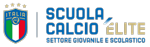 PARTECIPANTE AL PERIODO DI PROVA PRESSO LA SCUOLA CALCIO ELITE ORGANIZZATA DALLA S.S.D. OSIMOSTAZIONE C.D. CALCIOCognome ________________________________ Nome __________________________________Nato a ________________________________(______)  il ________________________________Residente in ___________________________(______)  via __________________________ n ___Telefono ____________________________ E-mail ______________________________________In qualità di genitore di:Cognome ________________________________ Nome __________________________________Nato a _________________________________(______) il ________________________________Consapevole della qualità e della massima attenzione che i tecnici ed i collaboratori, incaricati dalla Società, avranno nel seguire mio figlio/a durante gli allenamenti, mi impegno a sollevare la S.S.D. Osimostazione C.D. Calcio da ogni responsabilità riguardo eventuali infortuni e/o incidenti, fino al momento in cui non regolarizzerò la posizione di mio figlio/a con il conseguente tesseramento che garantirà la relativa e necessaria copertura assicurativa.										In fede									_____________________________luogo e data, ______________________________